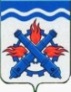 РОССИЙСКАЯ ФЕДЕРАЦИЯДУМА ГОРОДСКОГО ОКРУГА ВЕРХНЯЯ ТУРАПЯТЫЙ СОЗЫВВосемьдесят шестое заседаниеРЕШЕНИЕ № 61_23 августа 2019 годаг. Верхняя ТураО  замене дотаций  на выравнивание бюджетной обеспеченности Городского округа Верхняя Тура дополнительным нормативом отчислений  от налога на доходы физических лиц на 2020 год и плановый период 2021 и 2022 годов		В соответствии с постановлением Правительства Свердловской области от 13.08.2014 года № 696-ПП «Об утверждении Порядка согласования  с представительными органами  муниципальных районов и городских округов,  расположенных на территории Свердловской области, полной или частичной замены  дотаций  на выравнивание  бюджетной обеспеченности муниципальных районов (городских округов) дополнительными нормативами отчислений в бюджеты муниципальных районов  (городских округов) от налога на доходы физических лиц на очередной финансовый год и плановый период», на основании письма Министерства финансов Свердловской области от 09.07.2019 года                            № 05-16-01/7035,ДУМА ГОРОДСКОГО ОКРУГА ВЕРХНЯЯ ТУРА РЕШИЛА:		1. Принять предложение Министерства финансов Свердловской области о полной или частичной замене дотаций на выравнивание  бюджетной обеспеченности Городского округа Верхняя Тура дополнительным нормативом  отчислений в бюджет Городского  округа  Верхняя Тура от налога на доходы физических лиц на 2020 год и плановый период 2021 и 2022 годов.	2. Настоящее Решение вступает в силу с момента его подписания.	3. Опубликовать настоящее Решение в газете «Голос Верхней Туры» и разместить на официальном сайте Городского округа Верхняя Тура.	4. Направить настоящее Решение в Министерство финансов Свердловской области.	5. Контроль исполнения настоящего Решения возложить на постоянную депутатскую комиссию по экономической политике и муниципальной собственности (председатель А.Ю. Кирьянов).Председатель ДумыГородского округа Верхняя ТураГлава Городского округа Верхняя Тура______________О.М. Добош     «____»_____________2019 года  __________________И.С. Веснин     «____»______________2019 года